1.Обој половину сваке фигуре: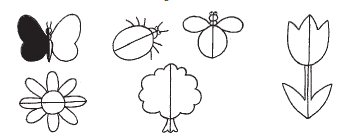 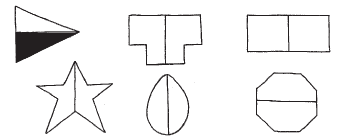 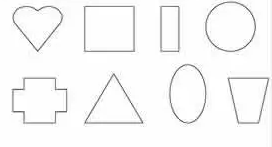 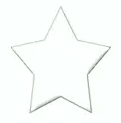 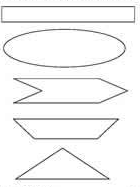 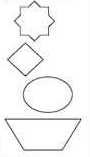 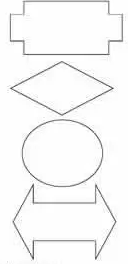 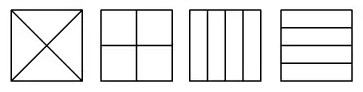 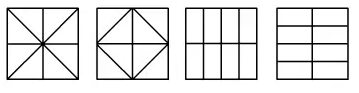 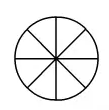 2.Нацртај дуж АВ=6cn.Нацртај тачку М која се налази тачно на половини дужи АВ.Оловком у боји подебљај половину дужи!3.Дати скуп подели на пола.Колико  колача има у једној половини?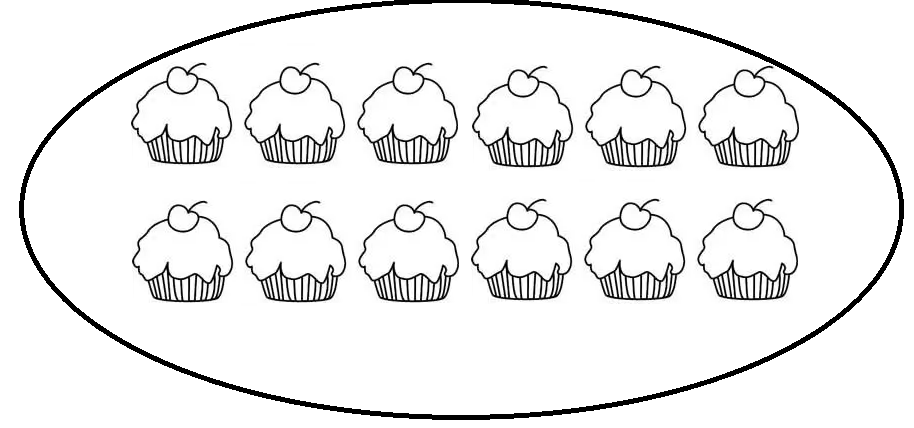 4.Мама је направила 6 колача.Миша је појео половину.Колико је колача остало?Обој поједене колаче јадном,а непоједене другом бојом!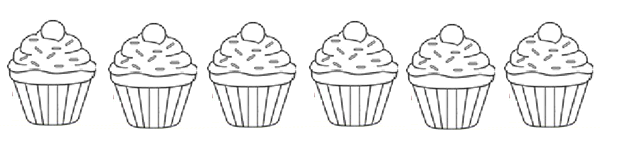 